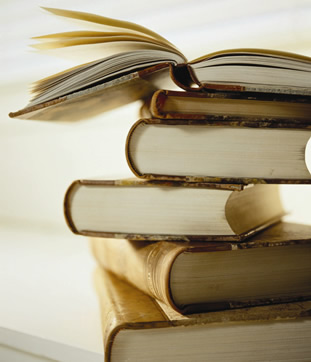 Study GuideSubject:	8th Grade Social StudiesTeacher:     Mr. Sullivan, Mr. Taliaferro, Mrs. McClelland Date of Test:  TBATest material will cover:  Vocabulary of the Middle Ages units of study, topics of the Middle Ages units of study, Items/concepts that were part of the Middle Ages units of studyTest Format:  50 multiple choice questions Additional Information:	See extension study guide for further details. Image sourced @:  http://www.artsjournal.com/bookdaddy/Home_Photo_books.jpgKNOW: These are the Massachusetts Frameworks that will be covered in Exam 2UNDERSTAND:  These terms, concepts and main ideas stemming from the frameworks will likely appear on the examDO: In addition to general multiple choice questions, these specific MA Frameworks skills will be measured in a multiple choice formatThe Medieval Period in Europe to 1500

WHI.7 Describe the major economic, social, and political developments that took place in 
medieval Europe.
 
A. the growing influence of Christianity and the Catholic Church

B.  the differing orders of medieval society, the development of feudalism, and the development of private property as a distinguishing feature of western civilization 
 
C.  the initial emergence of a modern economy, including the growth of banking, technological and agricultural improvements, commerce, towns, and a merchant class 
 
D.  the economic and social effects of the spread of the Black Death or Bubonic Plague 
 
E.  the growth and development of the English and French nations

WHI.8 Describe developments in medieval English legal and constitutional history and their importance in the rise of modern democratic institutions and procedures, including the Magna Carta, parliament, and habeas corpus. 

The Encounters Between Christianity and Islam to 1500  

WHI.9 Describe the religious and political origins of conflicts between Islam and Christianity, including the causes, course, and consequences of the European Crusades against Islam in the 11th, 12th, and 13th centuries. 
  
WHI.11 Describe the decline of Muslim rule in the Iberian Peninsula and the subsequent 
rise of Spanish and Portuguese kingdoms after the Reconquest in 1492. 

Concordat of WormsCathedralsMagna CartaBattle HastingsFeudalism/Social ClassesRise of TownsCastles/ManorsChivalry1st – 4th Crusades Norman Invasion/ Events of 1066Black PlagueReconquistaCharlemagneClovisHundred Years WarGuildsParliament/Estates GeneralImpact of ToursVassalageWomen’s Status Merchant ClassPrivate PropertyEnglish LawsAgricultural RevolutionHoly Roman EmpireRise of England and FranceLegacyCenturiesTimelinesCause/EffectMapsQuotesEconomicsCharts & Graphs